Think About It! Write your answers below: Examine your Built EnvironmentWalkability/TransportationAmenitiesMaintenanceFacilities: How many of the following building types are present in the area?Compare the Environments of Two Different PlacesCompare Your Selected Environments
Find information from your charts that represents each of the five social determinants of health.Compare the data you recorded for the two places you selected. Identify any disparities you see and explain how they might affect residents’ health.Propose interventions that might reduce the disparities identified.
Reexamine your Built EnvironmentWalkability/TransportationAmenitiesMaintenanceFacilities: How many of the following building types are present in the area?What do you think of your community’s built environment? What changes are needed?ReflectionsNow that you have completed this investigation, think about what you learned from your research and experiment. Answer the questions below.Provide examples of 3 things in your built environment that contribute to good health.Based on the data you collected, what health inequities did you see in your community? When does a health disparity become a health inequity? Provide an example.There’s a saying in public health that your zip code affects your health more than your genetic code. What do you think this saying means?Provide an example of how poverty relates to each of the five social determinants of health discussed in this lesson.Systemic racism is linked to poorer health for racial and ethnic minority groups than for White persons. An example occurs when medical schools train doctors using images of skin symptoms only on pale skin, not skin with darker pigmentation. This results in a medical system that is not properly trained to treat people of color. What are some other systems that produce health disparities for people of color?Positive FeaturesNegative FeaturesGrocery store/supermarketFast food restaurantsSit down restaurantLiquor stores/barsSmall business retail storesAbandoned buildingsBig box retail stores (ex. Home Depot)Unmaintained lotsFarmer’s marketCommunity gardenParks/ playing fields/ playgroundsGyms/fitness centerPharmacy/drug storeMedical office/hospitalGovernment officesSchoolsPositive FeaturesNegative FeaturesGrocery store/supermarketFast food restaurantsSit down restaurantLiquor stores/barsSmall business retail storesAbandoned buildingsBig box retail stores (ex. Home Depot)Unmaintained lotsFarmer’s marketCommunity gardenParks/ playing fields/ playgroundsGyms/fitness centerPharmacy/drug storeMedical office/hospitalGovernment officesSchools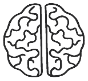 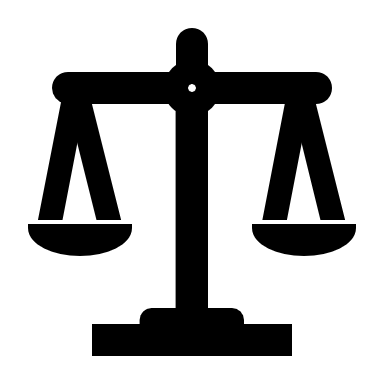 